МИЛПРАЗОН® ТАБЛЕТКИ ДЛЯ СОБАК инструкция по применениюВладелец регистрационного удостоверения: KRKA d.d., Novo Mesto (Словения)Контакты для обращений: КРКА, фармацевтический завод, д.д., Ново место АО (Словения)Активные веществапразиквантел (praziquantel) Rec.INN зарегистрированное ВОЗмильбемицин оксим (milbemycin oxime) BP Британская ФармакопеяЛекарственная формаФорма выпуска, состав и упаковкаТаблетки для орального применения (для щенков и маленьких собак весом до 5 кг) желтовато-белого цвета с коричневыми вкраплениями, овальные, двояковыпуклые, с риской на одной стороне, со вкусом мяса.Вспомогательные вещества: целлюлоза микрокристаллическая, лактозы моногидрат, повидон, кроскармеллоза натрия, кремний коллоидный безводный, магния стеарат, ароматизатор мясной (Aroma Meat Flavour 10022), дрожжи сухие.Расфасованы по 2 и 4 таблетки в блистеры, упакованные в картонные коробки по 2, 4 или 48 таблеток в комплекте с инструкцией по применению.Фармакологические (биологические) свойства и эффектыКомбинированный противогельминтный препарат нематодоцидного и цестодоцидного действия. Входящие в состав препарата активные компоненты обеспечивают его широкий спектр антигельминтного действия.Мильбемицина оксим - макроциклический лактон, получаемый в результате ферментативной деятельности Streptomyces hygroscopicus var. aureolacrimosus, активен в отношении личинок и имаго нематод, паразитирующих в ЖКТ собак, а также личинок нематоды Dirofilaria immitis.Механизм действия мильбемицина обусловлен повышением проницаемости клеточных мембран для ионов хлора (Сl-), что приводит к сверхполяризации мембран клеток нервной и мышечной ткани, параличу и гибели паразита. Максимальная концентрация мильбемицина оксима в плазме крови собак достигается в течение 2-4 ч, биодоступность составляет около 80%. Из организма соединение выводится в основном в неизмененном виде.Празиквантел является ацилированным производным пиразинизохинолина, обладает выраженным действием против цестод и нематод. Повышая проницаемость клеточных мембран паразита для ионов кальция (Са2+), вызывает деполяризацию мембран, сокращение мускулатуры и разрушение тегумента, что приводит к гибели паразита и способствует его выведению из организма животного. Максимальная концентрация празиквантела в плазме крови собак достигается через 1-4 ч. Соединение подвергается быстрой и практически полной биотрансформации в печени. Уровень связывания с белками плазмы составляет около 80%, выводится из организма в течение 2 суток в основном с мочой.Милпразон® таблетки для собак по степени воздействия на организм относятся к веществам малоопасным (4 класс опасности по ГОСТ 12.1.007-76), в рекомендуемых дозах не оказывают сенсибилизирующего, эмбриотоксического и тератогенного действия, хорошо переносятся собаками разных пород и возраста. Препарат токсичен для пчел, а также рыб и других гидробионтов.Показания к применению препарата МИЛПРАЗОН® ТАБЛЕТКИ ДЛЯ СОБАКС лечебной и профилактической целью при заболеваниях, вызванных цестодами - Dipylidium caninum, Taenia spp., Echinococcus spp., Mesocestoides spp., и нематодами - Ancylostoma caninum, Toxocara canis, Toxascaris leonina, Trichuris vulpis, Thelazia callipaeda; Angiostrongylus vasorum (снижает интенсивность заражения), Crenosoma vulpis (снижает интенсивность заражения), Dirofilaria immitis (профилактика заболевания), в т.ч. при:нематодозах;цестодозах;комбинированных нематодо-цестодозных инвазиях.Порядок примененияПрепарат применяют собакам однократно во время кормления с небольшим количеством корма или вводят принудительно на корень языка после кормления в минимальной терапевтической дозе 0.5 мг мильбемицина оксима и 5 мг празиквантела на 1 кг массы животного, из расчета:Предварительной голодной диеты и применения слабительных средств перед дегельминтизацией не требуется.Для дегельминтизации собак при инвазии, вызванной Angiostrongylus vasorum, Милпразон® таблетки для собак применяют с лечебной целью четырехкратно с интервалом 7 суток, с целью профилактики - каждые 4 недели в терапевтической дозе.Для дегельминтизации собак при инвазии, вызванной Thelazia callipaeda, препарат применяют двукратно с интервалом 7 суток.С целью профилактики дирофиляриоза в неблагополучных по заболеванию регионах препарат применяют в весенне-летне-осенний период: перед началом лета комаров и москитов (переносчиков возбудителя D. immitis) однократно, затем 1 раз в месяц и последний раз в сезоне через 1 месяц после завершения лета насекомых. Перед дегельминтизацией следует проконсультироваться с ветеринарным врачом, чтобы исключить наличие у животного в крови микрофилярий.Дегельминтизацию щенков породы колли, бобтейл и шелти при необходимости проводят под наблюдением ветеринарного врача.Особенностей действия препарата при его первом применении и отмене не выявлено.При проведении дегельминтизации следует придерживаться рекомендуемых инструкцией сроков. В случае пропуска очередной обработки применение препарата возобновляют в той же дозе и по той же схеме.Побочные эффектыПобочных явлений и осложнений при применении препарата согласно инструкции, как правило, не наблюдается. У некоторых животных может наблюдаться вялость, атаксия, тремор мышц, рвота и/или диарея, в этих случаях применение препарата прекращают и животному назначают средства симптоматической терапии.При передозировке препарата у некоторых собак могут наблюдаться угнетенное состояние, слюнотечение, парез мышц, дрожь и/или шаткая походка. Эти симптомы проходят спонтанно в течение суток, при необходимости животному назначают средства симптоматической терапии.Противопоказания к применению препарата МИЛПРАЗОН® ТАБЛЕТКИ ДЛЯ СОБАКиндивидуальная повышенная чувствительность животного к компонентам препарата (в т.ч. в анамнезе);выраженные нарушения функции почек и печени.Не подлежат дегельминтизации истощенные и больные инфекционными болезнями животные.Не следует применять препарат щенкам моложе 2-недельного возраста и массой менее 0.5 кг.Особые указания и меры личной профилактикиПрепарат Милпразон® таблетки для собак совместим с селамектином, сведения о совместимости препарата с другими макроциклическими лактонами отсутствуют.Препарат можно применять беременным и лактирующим животным.Препарат не предназначен для применения продуктивным животным.Меры личной профилактикиПри работе с препаратом Милпразон® таблетки для собак необходимо соблюдать общие правила личной гигиены и техники безопасности, предусмотренные при работе с лекарственными препаратами. Во время работы с препаратом запрещается пить, курить и принимать пищу; после работы следует вымыть руки с мылом.Людям с гиперчувствительностью к компонентам препарата следует избегать прямого контакта с препаратом Милпразон® таблетки для собак.При случайном попадании препарата на кожу или слизистые оболочки его необходимо немедленно смыть проточной водой с мылом. В случае проявления аллергических реакций или при случайном попадании препарата в организм человека следует немедленно обратиться в медицинское учреждение (при себе иметь инструкцию по применению препарата или этикетку).Пустая упаковка из-под препарата подлежит утилизации с бытовыми отходами.Условия хранения МИЛПРАЗОН® ТАБЛЕТКИ ДЛЯ СОБАКПрепарат следует хранить в закрытой упаковке производителя, отдельно от продуктов питания и кормов, в защищенном от прямых солнечных лучей, недоступном для детей месте при температуре от 5°С до 25°С.Срок годности МИЛПРАЗОН® ТАБЛЕТКИ ДЛЯ СОБАКСрок годности при соблюдении условий хранения - 3 года с даты производства. Запрещается использование препарата по истечении срока годности.Неиспользованную половину таблетки для щенков и маленьких собак весом до 5 кг можно поместить в блистер и хранить до следующей дегельминтизации, но не более 6 мес после вскрытия упаковки.Неиспользованный препарат утилизируют в соответствии с требованиями законодательства.Условия отпускаПрепарат отпускается без рецепта.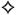 МИЛПРАЗОН® ТАБЛЕТКИ ДЛЯ СОБАКТаблетки для орального применения (для щенков и маленьких собак весом до 5 кг)рег. 705-3-9.14-2361№ПВИ-3-9.14/04383 от 22.10.14 - Действующее1 таб.мильбемицина оксим2.5 мгпразиквантел25 мгМасса животного (кг)Для щенков и маленьких собак весом до 5 кг (овальные таблетки с содержанием мильбемицина оксима 2.5 мг и празиквантела 25 мг)Для собак весом более 5 кг (круглые таблетки с содержанием мильбемицина оксима 12.5 мг и празиквантела 125 мг)0.5-10.5 таб.->1-51 таб.->5-102 таб.1 таб.>10-25-1 таб.>25-50-2 таб.>50-75-3 таб.